Об утверждении Положения о постоянных комиссиях Собрания депутатов города Канаш Чувашской РеспубликиВ соответствии с Федеральным законом от 06.10.2003 № 131-ФЗ «Об общих принципах организации местного самоуправления в Российской Федерации», Законом Чувашской Республики от 18.10.2004 № 19 «Об организации местного самоуправления в Чувашской Республике», Уставом города Канаш Чувашской Республики, Собрание депутатов города Канаш Чувашской Республики решило:1. Утвердить прилагаемое Положение о постоянных комиссиях Собрания депутатов города Канаш Чувашской Республики. 2. Настоящее решение вступает в силу после его официального опубликования.УТВЕРЖДЕНО
решением Собрания депутатов
города Канаш Чувашской Республики
от _______ № ______Положение о постоянных комиссиях Собрания депутатов города Канаш Чувашской Республики 1. Общие положения1.1 Собрание депутатов города Канаш Чувашской Республики (далее - Собрание депутатов) образует из числа депутатов на срок полномочий постоянные комиссии (далее - комиссии) для предварительного рассмотрения и подготовки вопросов, относящихся к ведению Собрания депутатов, а также для содействия в осуществлении контроля за соблюдением и исполнением решений Собрания депутатов.1.2. Решение об образовании постоянных комиссий оформляется решением Собрания депутатов. Комиссии являются рабочими органами Собрания депутатов, ответственны перед ним и подотчетны ему. 1.3. Перечень комиссий по направлениям, вопросы ведения комиссий, председатели и заместители председателей комиссий утверждаются решением Собрания депутатов. Численный и персональный состав комиссий формируются из числа депутатов и утверждаются решением Собрания депутатов. Решение об изменении состава постоянных комиссий утверждается решением Собрания депутатов.1.4. Основными задачами комиссий являются:1) разработка проектов муниципальных нормативных правовых актов;2) подготовка и рассмотрение проектов решений, выносимых на Собрание депутатов по вопросам, относящимся к компетенции Собрания депутатов;3) подготовка предложений по формированию бюджета города Канаш;4) при необходимости подготовка заключений по вопросам, внесенным на рассмотрение Собрания депутатов;5) разработка предложений к планам мероприятий, соответствующих профилю комиссии и относящихся к вопросам их ведения;6) контроль за реализацией решений, принятых Собранием депутатов;7) содействие депутатам, органам и должностным лицам органов местного самоуправления города Канаш, муниципальным организациям в их работе по реализации решений Собрания депутатов.1.5. Выполняя возложенные на них задачи, комиссии призваны своей работой в период между заседаниями Собрания депутатов способствовать постоянной и эффективной деятельности Собрания депутатов.1.6. Комиссии взаимодействуют со структурными подразделениями администрации города Канаш Чувашской Республики (далее по тексту - администрация), государственными органами, общественными организациями и объединениями, трудовыми коллективами предприятий и учреждений, населением, изучают и учитывают общественное мнение населения.1.7. Комиссии строят свою работу на основе коллективного, свободного, делового обсуждения вопросов, гласности и инициативы членов комиссий.1.8. В своей деятельности комиссии руководствуются законодательством Российской Федерации, законодательством Чувашской Республики, Уставом города Канаш, Регламентом Собрания депутатов города Канаш, настоящим Положением и иными муниципальными правовыми актами города Канаш. 1.9 Деятельность комиссий координируется председателем Собрания депутатов.В этих целях председатель Собрания депутатов:- оказывает помощь комиссиям в составлении планов работы;- информирует комиссии о своей работе, работе органов местного самоуправления;- передает в комиссии проекты решений и иные материалы, поступившие на рассмотрение в Собрание депутатов;- оказывает помощь комиссиям в проведении контрольных функций за исполнением решений Собрания депутатов органами местного самоуправления, учреждениями, предприятиями и организациями;- организует учебу членов комиссий, обобщает и распространяет положительный опыт работы комиссий.2. Функции, права и обязанности комиссий2.1. Комиссии по вопросам их ведения осуществляют следующие функции:1) разработка по поручению Собрания депутатов или по собственной инициативе проектов правовых актов и решений, относящихся к вопросам ведения комиссий;2) осуществление предварительного или дополнительного рассмотрения проектов правовых актов, переданных председателем Собрания депутатов на рассмотрение комиссиям;3) подготовка по собственной инициативе или по поручению Собрания депутатов заключений и рекомендаций по переданным на рассмотрение комиссий вопросам;4) участие в разработке проектов планов и программ экономического и социального развития, бюджета, решений и других вопросов, внесение по ним своих замечаний и предложений;5) контроль за ходом реализации принятых Собранием депутатов решений органами местного самоуправления, предприятиями, учреждениями, организациями и общественными объединениями на территории города Канаш независимо от подчиненности и форм собственности;6) разработка предложений и рекомендаций для рассмотрения Собранием депутатов и администрацией;7) рассмотрение поступивших и переданных комиссиям обращений и предложений от организаций и граждан с вынесением по ним решений, которые носят рекомендательный характер;8) подготовка и проведение по решению Собрания депутатов депутатских слушаний;9) проведение по решению Собрания депутатов публичных слушаний по вопросам, представляющим общественный интерес;10) осуществление иных функций, которые могут быть возложены на них соответствующими решениями Собрания депутатов или по собственной инициативе по вопросам компетенции комиссии.2.2. Комиссии для осуществления вышеизложенных функций по вопросам, относящимся к их ведению, вправе:1) подготавливать проекты правовых актов Собрания депутатов и вносить предложения на его заседания;2) представлять на заседания Собрания депутатов доклады и содоклады;3) обращаться к администрации и главе города, руководителям органов местного самоуправления, предприятий, учреждений и организаций, расположенных на территории города Канаш;4) в порядке контроля соблюдения действующего законодательства, выполнения решений Собрания депутатов заслушивать на своих заседаниях доклады и сообщения должностных лиц администрации и организаций, расположенных на территории города Канаш;5) запрашивать от должностных лиц администрации, муниципальных предприятий, учреждений, а также организаций, расположенных на территории Канаш, необходимые материалы и документы с соблюдением ограничений, установленных законодательством;6) вносить предложения по повестке дня заседания Собрания депутатов;7) выступать с инициативой о проведении депутатских слушаний;8) привлекать к своей работе депутатов Собрания депутатов, не входящих в состав данной комиссии, должностных лиц органов местного самоуправления, администрации, предприятий, учреждений и организаций, расположенных на территории города Канаш, а также специалистов, консультантов и экспертов по различным вопросам деятельности.2.3. Комиссии осуществляют свои полномочия путем принятия решений, заключений, рекомендаций.2.4. Решения комиссий носят исключительно рекомендательный характер и вносятся на рассмотрение Собрания депутатов для принятия соответствующего решения Собранием депутатов или могут быть направлены главе города для рассмотрения по существу изложенных вопросов, если они не относятся к компетенции Собрания депутатов.2.5. Разработанные комиссией рекомендации по вопросам, относящимся к ведению комиссии, направляются Собранию депутатов и главе города и (или) соответствующим структурным подразделениям администрации, предприятиям, учреждениям и организациям, расположенным на территории города Канаш. Рекомендации комиссий подлежат рассмотрению соответствующими органами и организациями. О результатах рассмотрения или о принятых мерах должно быть сообщено комиссиям не позднее чем в месячный срок.3. Структура комиссий и порядок их образования3.1. Перечень комиссий по направлениям формируется и выносится на рассмотрение Собрания депутатов председателем Собрания депутатов на основании предложений депутатов, и исходя из актуальности выбранных направлений. Перечень комиссий по направлениям утверждается решением Собрания депутатов большинством голосов от установленной численности депутатов.3.2. В перечень комиссий в течение срока полномочий Собрания депутатов данного созыва могут быть внесены изменения решением Собрания депутатов.3.3. Действие утвержденного перечня комиссий прекращается одновременно с истечением срока полномочий Собрания депутатов данного созыва.3.4. Комиссии образуются в составе председателя, заместителя председателя, секретаря и членов комиссии. Собрание депутатов может образовывать, упразднять и реорганизовывать комиссии, вносить изменения в их состав.3.5. Численность комиссии не может быть менее трех человек. В случае если состав постоянных комиссий станет менее трех человек, председатель Собрания депутатов вносит на заседание Собрания депутатов вопрос о прекращении деятельности постоянной комиссии.3.6. Депутат может быть членом не более одной постоянной комиссии.Председатель Собрания депутатов не может быть членом ни одной из постоянных комиссий.Заместитель председателя Собрания депутатов может быть членом одной из постоянных комиссий и возглавлять ее.3.7. Председатели комиссий и заместители председателей комиссий избираются на должность из числа депутатов Собрания депутатов и освобождаются от должности решением Собрания депутатов большинством голосов от установленной численности депутатов. Секретарь комиссии избирается на заседании постоянной комиссии из его состава большинством голосов от установленного числа членов постоянной комиссии.3.8 Председатель комиссии руководит комиссией и осуществляет следующие функции:организует работу комиссии, созывает ее заседания и председательствует на них;направляет членам комиссии материалы и документы, связанные с деятельностью комиссии;приглашает для участия в заседаниях комиссии представителей различных органов, общественных объединений, специалистов;представляет комиссию в отношениях с администрацией, предприятиями, организациями и учреждениями;организует работу по исполнению решений комиссии и учету реализации ее рекомендаций, информирует членов комиссий о выполнении решений и рекомендаций комиссии.3.9. Заместитель председателя комиссии по поручению председателя выполняет отдельные его функции, замещает председателя в случае его отсутствия или невозможности осуществления своих обязанностей. Круг полномочий заместителя определяется решением комиссии.3.10. Секретарь комиссии ведет координационную работу по обеспечению эффективной деятельности членов комиссии, выполнению ими поручений комиссий, поддерживает необходимые контакты с администрацией, готовит проект плана работы комиссии, контролирует и ведет делопроизводство в комиссии.3.11. Вопрос об освобождении от должности председателя постоянной комиссии рассматривается на заседании Собрания депутатов при поступлении личного заявления председателя постоянной комиссии или по предложению большинства депутатов от установленного числа членов соответствующей постоянной комиссии.3.12. Вопрос об освобождении от должности заместителя председателя постоянной комиссии рассматривается на заседании Собрания депутатов при поступлении предложения председателя постоянной комиссии, личного заявления заместителя председателя постоянной комиссии или по предложению большинства депутатов от установленного числа членов соответствующей постоянной комиссии.3.13. Секретарь комиссии может быть освобожден от должности на заседании постоянной комиссии большинством голосов от установленного числа членов постоянной комиссии.3.14. Любой член комиссии может быть выведен из состава комиссии на основании личного письменного заявления, а также по представлению председателя соответствующей комиссии в связи с систематическим неучастием в работе данной комиссии. Решение о выходе или выведении члена комиссии из состава комиссии принимает Собрание депутатов на своем заседании большинством голосов от установленной численности депутатов.4. Общие принципы и порядок работы комиссий4.1. Комиссии осуществляют свою деятельность в соответствии с утвержденным планом работы Собрания депутатов и собственными утвержденными планами. Планы комиссий утверждаются на заседаниях комиссий.4.2. Заседания комиссий проводятся по мере необходимости.4.3. Заседания постоянных комиссий правомочны, если на них присутствует более половины утвержденного состава комиссии. В случае невозможности прибыть на заседание член комиссии предварительно сообщает об этом председателю комиссии.4.4. Заседания комиссий, как правило, являются открытыми. В случае необходимости по усмотрению депутатов комиссии проводят закрытые заседания, определяя состав приглашенных.4.5. Депутаты, не являющиеся членами комиссии, вправе участвовать в ее работе (в том числе и в закрытых заседаниях комиссии) с правом совещательного голоса.4.6. На заседания могут приглашаться представители органов местного самоуправления, представители предприятий, учреждений, организаций, расположенных на территории города Канаш, а также специалисты, консультанты и эксперты по различным вопросам деятельности, которые участвуют в заседаниях с правом совещательного голоса.Чăваш РеспубликинКанаш хулинДепутатсен пухăвĕйышĂну__________ г. №______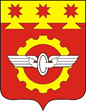    Чувашская РеспубликаСобрание депутатовгорода КанашРЕШЕНИЕ _________ г. № ______Председатель Собрания депутатов
города Канаш Чувашской РеспубликиО.В. СавчукГлава города Канаш Чувашской Республики 